Trdno, tekoče, plinastoPreberi v učbeniku na straneh 100-108 besedilo pod naslovoma Snovi in njihove lastnosti.  V zvezek odgovori na vprašanja.Kakšne so lahko snovi?Kaj je značilno za trdne snovi? Naštej nekaj trdnih snovi.Kateri je najtrši del človeškega telesa in katera snov v naravi je najtrša?Zakaj tekoče snovi shranjujemo v posodah? Naštej nekaj tekočih snovi.Opiši, kako se oblika vode v naravi spreminja?Kaj je značilno za plinaste snovi? Poimenuj katero plinasto snov.Na kakšen način lahko obdelujemo trdne snovi?Pri katerih snoveh uporabljamo besede teče, kaplja, prši?Pri katerih snoveh uporabljamo besede teče, se razširi po prostoru, je stisljiv?Skozi katere snovi se lahko gibljemo, skozi katere pa ne?Snovi se v naravi mešajo. Na kakšne načine jih lahko zopet ločujemo.Katere snovi po mešanju ne moremo več ločiti med seboj?Sličice predstavljajo predmete, ki so izdelani iz različnih snovi oziroma vsebujejo različne snovi. Razmisli, ali so trdne, tekoče ali plinaste in jih poveži v ustrezno polje.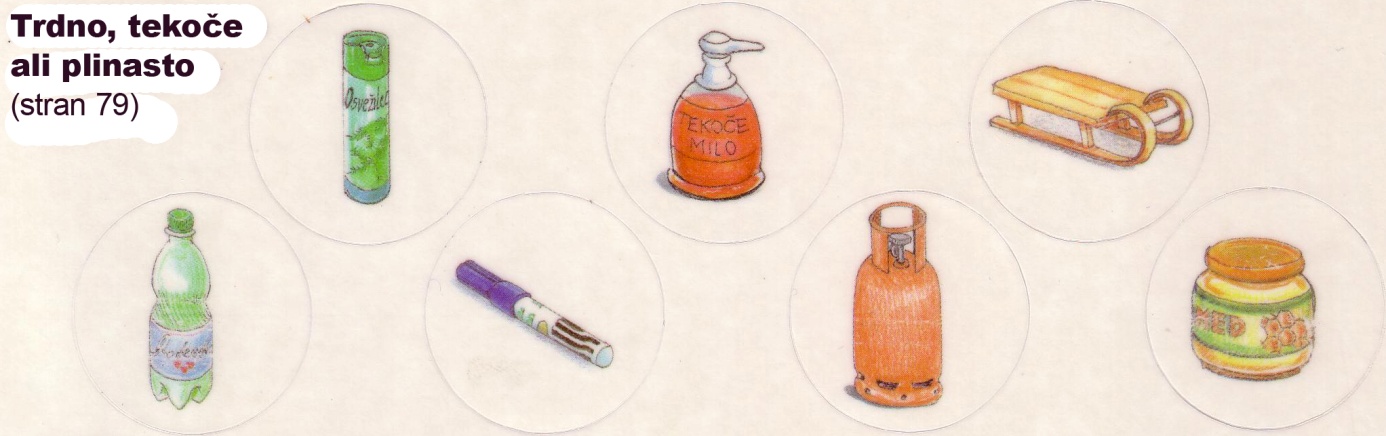 TRDNOTEKOČEPLINASTO